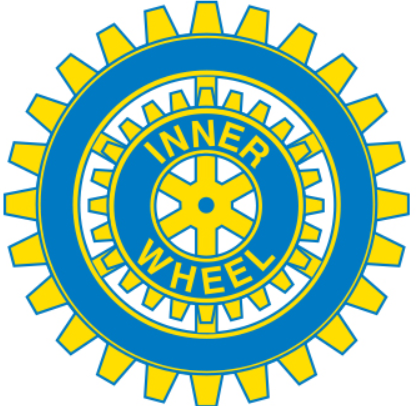 Protokoll från valmöte med Jönköping-Huskvarna IWCden 27 februari 2023Närvarande:15 medlemmar.Inför vår kvällsmåltid på Ester Kök o Bar välkomnar presidenten oss alla, tänder vänskapens ljus samt sänder tankar till Ukraina.  § 1. Valmötet följer den utsända dagordning samt förslaget till ny styrelse för verksamhetsåret 2023-2024.§ 2. Utsänd föredragningslista godkännes. § 3. Till ordförande för mötet väljes president Kristina Andersson.§ 4. Till sekreterare för mötet väljes Monica Hörberg.§ 5. Till protokolljusterare för mötet väljes Barbro Berg Ribert och Anita Löf.         § 6.Val av ny styrelse§ 6.1 Till ordförande väljes Kristina Andersson.§ 6.2 Till vice president väljes Barbro Berg Ribert.§ 6.3 Till klubbsekreterare/webmaster/matrikelansvarig väljes Anne-Sofie Lundström.§ 6.4 Till vice klubbsekreterare väljes Monica Hörberg.§ 6.5 Till klubbmästare väljes Eva Stener. § 6.6 Till vice klubbmästare väljes Anita Löf.§ 6.7 Till klubbskattmästare väljes Christina Nylander.§ 6.8 Till ISO väljes Carina Wilander. § 7. Till klubbdelegater i distriktet väljes Kristina Andersson och Barbro Berg Ribert och till suppleanter som klubbdelegater i distriktet väljes Eva Stener och Barbro Thunberg.§ 8. Till klubbrevisor väljes Ewa Andersson och Tuovi Ingemanson och till suppleant som klubbrevisor väljes Helen Illerström. § 9. Val till IIW och 16 board directorsStyrelsen får i uppdrag av mötet att välja medlemmar med bra geografisk spridning, vilket uppdrages åt Ann-Sofie Lundström och Kristina Andersson.§ 10. Fastställande av medlemsavgift för 2023–2024Distriktet har aviserat en höjning av medlemsavgiften för nästkommande verksamhetsår med 50 kr. Vi diskuterar ekonomin en stund och beslutar säga nej till en höjning varför vi röstar på att behålla 500 kr. Vi bör påminna om att utträde måste meddelas skriftligt senast 1 april. § 11. Val av nationellt hjälpprojektPresidenten meddelar att vårt nationella bekämpningsprojekt mot narkotika d.v.s. avtalet med Tullverket går ut p.g.a ny ledning. Efter omröstning beslutas att fortsätta donera pengar till narkotikabekämpning men med klart förändrade rutiner kring hundkontakterna.§ 12. Övrigt Dagens ämne: Om krisen kommer. Medicinskt ansvarig sjuksköterska Anne-Sofie Lundström informerar oss och delar ut ett fylligt informationsmateriel samt visar en film från Myndigheten för Samhällsskydd och Beredskap. Vi diskuterar tillsammans under mottot Tänk efter före!Nästa möte blir på Fjällstugan den 20 mars klockan 18.00, ett intercitymöte tillsammans med Jönköping och Jönköping -Bankeryd IWC. (27 mars utgår). Bo Lindell från flickhemmet Garissastiftelsen kommer för att berätta om vårt internationella hjälpprojekt.Vår klubb firar 50 år och festen går av stapeln i Slottsvillan i Huskvarna Program och inbjudan kommer.   § 13 Mötet avslutasAnne-Sofie Lundström avtackas med vår ros, vänskapens ljus blåses ut och vi skiljs åt för kvällen. Antecknat av________________________________		________________________________Monica Hörberg 			Kristina AnderssonVice sekreterare 			PresidentJusteras:________________________________		________________________________Barbro Berg Ribert 			Anita Löf